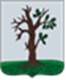 Российская ФедерацияБРЯНСКАЯ ОБЛАСТЬСОВЕТ НАРОДНЫХ ДЕПУТАТОВ СТАРОДУБСКОГО МУНИЦИПАЛЬНОГО ОКРУГАРЕШЕНИЕот  18.02.2022г  № 198г. СтародубВ соответствии со ст. 37 Федерального закона от 29 декабря 2012 года №273-ФЗ «Об образовании в Российской Федерации», Постановлением Правительства Брянской области от 31 декабря 2018 г. N 764-п "Об утверждении государственной программы "Развитие образования и науки Брянской области", в целях обеспечения горячего питания обучающихся общеобразовательных организаций Стародубского муниципального округа Брянской области, Совет народных депутатов Стародубского муниципального округа Брянской области решил:Пункт 1.2. решения Совета народных депутатов Стародубского муниципального округа от 11.12.2020 г. № 35 «Об установлении норматива бюджетных ассигнований на организацию питания обучающихся в общеобразовательных организациях Стародубского муниципального округа Брянской области» изложить в новой редакции:«1.2. Для обучающихся с ограниченными возможностями здоровья- 50,00 рублей».2. Отделу образования администрации Стародубского муниципального округа Брянской области обеспечить контроль исполнения настоящего решения.3. Настоящее решение  вступает в силу с момента официального опубликования.О внесении изменения в решение Совета народных депутатов Стародубского муниципального округа от 11.12.2020 г. № 35 «Об установлении норматива бюджетных ассигнований на организацию питания обучающихся в общеобразовательных организациях Стародубского муниципального округа Брянской области»Глава Стародубского муниципального округа                     Н.Н. Тамилин